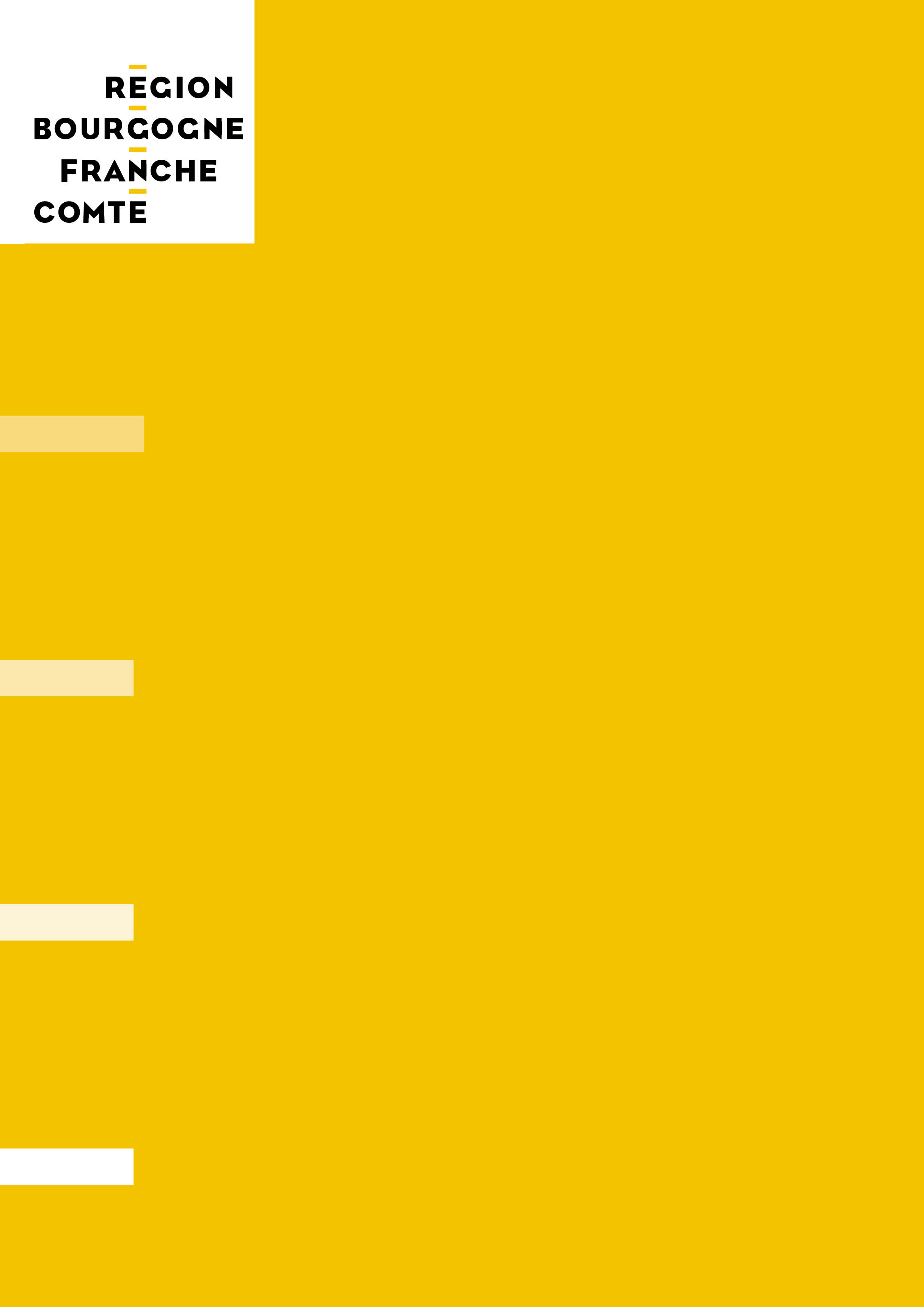 Présentation du candidatNom de la structure :Statut juridique :Nom et coordonnées du responsable du projet : Présentation de l’action/des actions Éléments de contexte et axe(s) de l’appel à projets choisi(s) :Détail de l’action prévue / des actions prévues : moyens humains dédiés (ETP existants et nouveaux), modalités opérationnelles, méthodologie. Le cas échéant, numérotez les actions pour les identifier plus facilement dans la suite des questions :Calendrier de réalisation prévu (par action le cas échéant) :Nombre de SIAE bénéficiaires de l’action/des actions :En quoi ces actions peuvent-elles être mutualisées ?En quoi ces actions (ou leurs modalités) sont innovantes pour le réseau/les SIAE ?Quelles modalités de communication sont prévues ?Quelles modalités d’évaluation et de suivi dans le temps des actions sont prévues ?Objectifs et indicateurs prévisionnels Quels objectifs de résultat visez-vous via cette/ces actions(s) ? Quels indicateurs prévoyez-vous pour mesurer les résultats atteints (quantitatifs, qualitatifs, matériels, humains…) ?Veuillez indiquer les éléments prévisionnels quant aux critères suivants  (par action le cas échéant): Budget prévisionnel Le tableau Excel fourni doit être complété pour chaque action (1 budget prévisionnel par action déposé).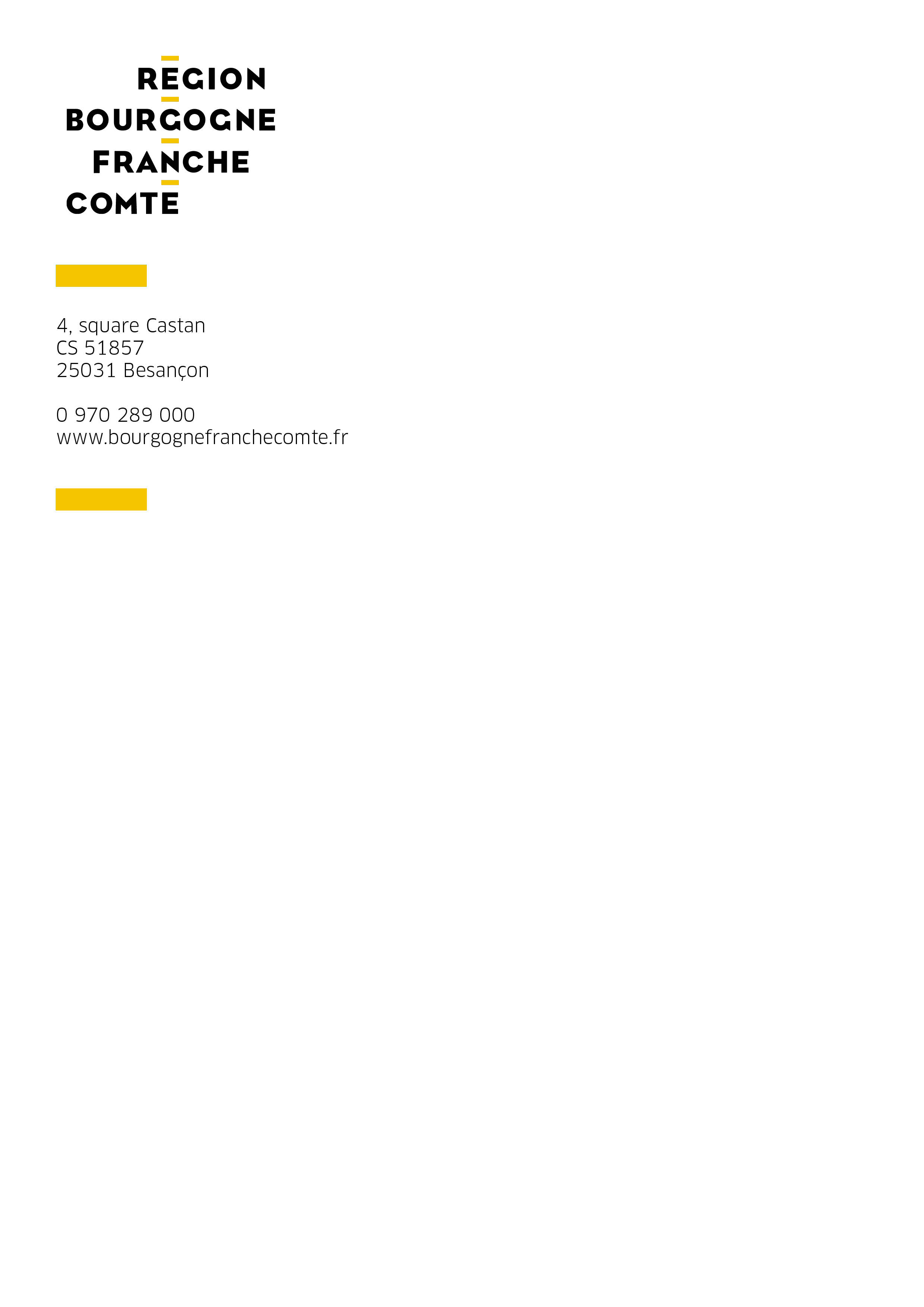 APPEL À PROJETSSoutien au secteur de l’insertion par l’activité économique – volet têtes de réseauxTrame de réponse 2019Objectif prévisionnelIndicateurs prévisionnelsCommentairesNombre de SIAE bénéficiaires des actionsMutualisationInnovationCommunicationÉvaluation et suivi des actionsCommunication et information de la population